ΔΗΜΟΚΡΙΤΕΙΟ ΠΑΝΕΠΙΣΤΗΜΙΟ ΘΡΑΚΗΣ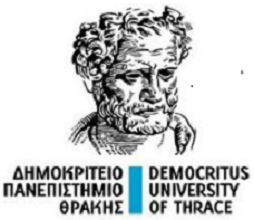 ΒΙΒΛΙΟΘΗΚΗ  ΚΑΙ  ΚΕΝΤΡΟ ΠΛΗΡΟΦΟΡΗΣΗΣΣΤΟΙΧΕΙΑ ΠΤΥΧΙΑΚΗΣ/ ΔΙΠΛΩΜΑΤΙΚΗΣ ΕΡΓΑΣΙΑΣ(Να συμπληρωθεί με πεζούς χαρακτήρες, εκτός από τα κύρια ονόματα)Σχολή :Τμήμα :Τομέας (αν υπάρχει):Ονοματεπώνυμο (Ελληνικά):Ονοματεπώνυμο (Αγγλικά):Όνομα Πατρός :Τίτλος εργασίας στην ελληνική: Τίτλος εργασίας στην αγγλική: Τίτλος εργασίας σε άλλη γλώσσα  (προαιρετικά):Ημερομηνία υποστήριξης πτυχιακής εργασίας: Επιβλέπων Καθηγητής:(ονοματεπώνυμο, βαθμίδα και Τμήμα)Εξεταστική Επιτροπή (ονοματεπώνυμο, βαθμίδα και Τμήμα), Επιβλέπων	2.(ονοματεπώνυμο, βαθμίδα και Τμήμα),	3.(ονοματεπώνυμο, βαθμίδα και Τμήμα)ΠΕΡΙΛΗΨΗ (στα Ελληνικά)ΠΕΡΙΛΗΨΗ (στα Αγγλικά) ΠΕΡΙΛΗΨΗ (προαιρετικά σε άλλη γλώσσα)ΛΕΞΕΙΣ ή ΦΡΑΣΕΙΣ ΚΛΕΙΔΙΑ (στα Ελληνικά)	1. 	2. 	3. 4.5.ΛΕΞΕΙΣή ΦΡΑΣΕΙΣ ΚΛΕΙΔΙΑ (στα Αγγλικά)	1. 	2. 	3. 4.5.ΘΕΜΑΤΙΚΗ ΚΑΤΗΓΟΡΙΑ (Επιστημονικό Πεδίο στα Ελληνικά)1. 	2. 	3.ΘΕΜΑΤΙΚΗ ΚΑΤΗΓΟΡΙΑ (Επιστημονικό Πεδίο στα Αγγλικά)1. 	2. 	3.Υπογραφή συγγραφέαΥπογραφή Γραμματείας Τμήματος 